Zápis číslo 6/2020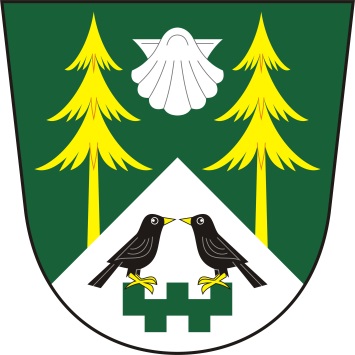 ze zasedání zastupitelstva obce MezilesíObec MezilesíMezilesí 14395 01 PacovProhlášení o řádném svolání ZO Mezilesí:Starosta Stanislav Prokop prohlásil, že zasedání bylo řádně svoláno z hlediska potřeby řešení následujících bodů jednání dle navrhovaného programu.Prohlášení o usnášení schopnosti:Starosta shledal, že zastupitelstvo je usnášení schopné.Seznámení s návrhem programu:Starosta seznámil obecní zastupitelstvo s návrhem programu, vyzval k připomínkám a doplnění programu. Program byl jednohlasně schválen všemi přítomnými členy zastupitelstva takto:Návrh programuSchválení závěrečného účtu obce Mezilesí za rok 2019Žádost o příspěvek na nový zvon do  kostela Nanebevzetí Panny Marie ve VojslavicíchRůznéJednání dle schváleného programu zasedáníad. 1. Schválení závěrečného účtu obce Mezilesí za rok 2019          Účetní obce Mezilesí předložila ke schválení závěrečný účet obce Mezilesí za rok 2019. Usnesení č. 21/20 -zastupitelstvo obce Mezilesí schválilo závěrečný účet obce Mezilesí za rok 2019 a souhlasí s celoročním hospodařením obce Mezilesí bez výhradad. 2. Žádost o příspěvek na nový zvon do kostela Nanebevzetí Panny Marie ve Vojslavicích          Starosta obce Mezilesí předložil zastupitelstvu žádost o příspěvek na nový zvon do kostela Nanebevzetí Panny Marie ve VojslavicíchUsnesení č. 22/20-zastupitelstvo obce Mezilesí zamítlo žádost o příspěvek na nový zvon do kostela Nanebevzetí Panny Marie ve Vojslavicíchad. 3. Různé                 příští zasedání ZO se bude konat 18. 9. 2020 v 18,00 hod          místo plánované porady – kancelář OU v MezilesíZapsal:	Denisa HoladováOvěřovatelé zápisu:		Václav Adamovský                                               Ivana Slámová Zápis schválil:		Stanislav ProkopVyvěšeno dne: 27. července  2020                       Sejmuto dne:Datum konání:10.7.2020Čas konání:18,00 hodin – 19,00 hodinPřítomni: Ivana Slámová, Iveta Lhotková, Stanislav Prokop, Jiří Koubík, Václav Adamovský, Martin Pajer, Miroslav Gruntorád Ivana Slámová, Iveta Lhotková, Stanislav Prokop, Jiří Koubík, Václav Adamovský, Martin Pajer, Miroslav GruntorádOmluveni:Hosté:Denisa HoladováDenisa HoladováOvěřovatelé zápisu:Ověřovatelé zápisu:Václav Adamovský, Ivana SlámováVýsledek hlasováníPro: 7Proti: 0Zdržel se: 0Výsledek hlasováníPro: 7Proti: 0Zdržel se: 0Výsledek hlasováníPro: 7Proti: 0Zdržel se: 0Výsledek hlasováníPro: 7Proti: 0Zdržel se: 0